Уважаемая Елена Викторовна!Прошу Вас на очередном заседании Думы городского округа отменить решение Думы городского округа от 10.02.2007 г. № 60/10 «Об утверждении штатного расписания контрольного органа городского округа ЗАТО Свободный», на основании пункта 14 Положения «О Контрольном органе городского округа ЗАТО Свободный Свердловской области», утвержденного решением Думы городского округа от 26.01.2022 № 5/9, штатное расписание Контрольного органа утверждается председателем Контрольного органа.Председатель Контрольного органагородского округа ЗАТО Свободный                                             Т.М. Газиева5-89-46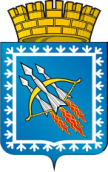 Городской округЗАТО СвободныйКонтрольный орган городского округаул. Майского, 67,ЗАТО СвободныйСвердловской области, 624790тел./факс: (34345) 5-89-46, 5-85-01,e-mail: kosvobod@mail.ru, 
http://КО-ЗАТОСвободный.РФОКПО 80337417, ОГРН 1076607000161,ИНН/КПП 6607011607/662301001Городской округЗАТО СвободныйКонтрольный орган городского округаул. Майского, 67,ЗАТО СвободныйСвердловской области, 624790тел./факс: (34345) 5-89-46, 5-85-01,e-mail: kosvobod@mail.ru, 
http://КО-ЗАТОСвободный.РФОКПО 80337417, ОГРН 1076607000161,ИНН/КПП 6607011607/662301001Городской округЗАТО СвободныйКонтрольный орган городского округаул. Майского, 67,ЗАТО СвободныйСвердловской области, 624790тел./факс: (34345) 5-89-46, 5-85-01,e-mail: kosvobod@mail.ru, 
http://КО-ЗАТОСвободный.РФОКПО 80337417, ОГРН 1076607000161,ИНН/КПП 6607011607/662301001Городской округЗАТО СвободныйКонтрольный орган городского округаул. Майского, 67,ЗАТО СвободныйСвердловской области, 624790тел./факс: (34345) 5-89-46, 5-85-01,e-mail: kosvobod@mail.ru, 
http://КО-ЗАТОСвободный.РФОКПО 80337417, ОГРН 1076607000161,ИНН/КПП 6607011607/662301001Городской округЗАТО СвободныйКонтрольный орган городского округаул. Майского, 67,ЗАТО СвободныйСвердловской области, 624790тел./факс: (34345) 5-89-46, 5-85-01,e-mail: kosvobod@mail.ru, 
http://КО-ЗАТОСвободный.РФОКПО 80337417, ОГРН 1076607000161,ИНН/КПП 6607011607/662301001Городской округЗАТО СвободныйКонтрольный орган городского округаул. Майского, 67,ЗАТО СвободныйСвердловской области, 624790тел./факс: (34345) 5-89-46, 5-85-01,e-mail: kosvobod@mail.ru, 
http://КО-ЗАТОСвободный.РФОКПО 80337417, ОГРН 1076607000161,ИНН/КПП 6607011607/662301001Председателю Думыгородского округаЗАТО СвободныйЕ.В. Саломатиной12.04.202212.04.202212.04.2022№3232Председателю Думыгородского округаЗАТО СвободныйЕ.В. СаломатинойНа №Председателю Думыгородского округаЗАТО СвободныйЕ.В. СаломатинойПредседателю Думыгородского округаЗАТО СвободныйЕ.В. Саломатиной